Maundy Thursday 
April 9, 2020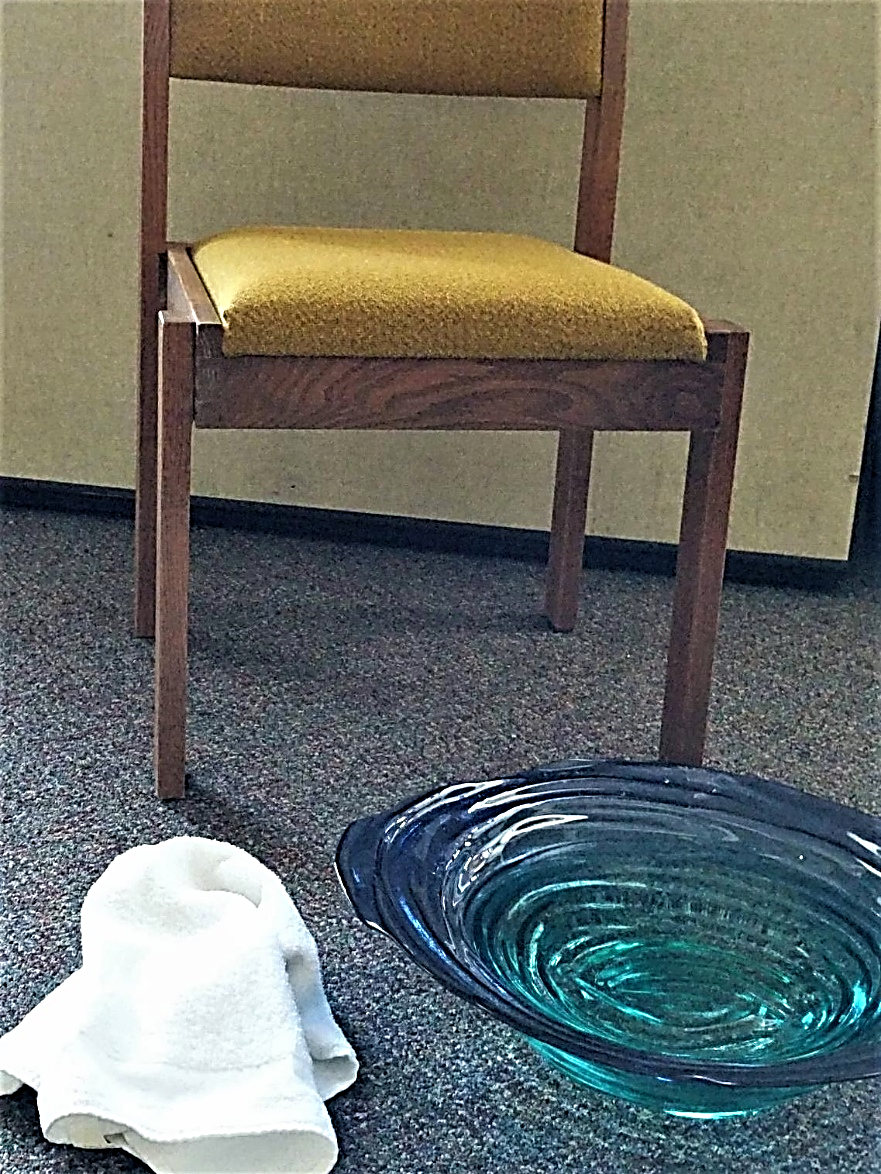 Maundy ThursdayApril 9, 20207 p.m.Prelude         Come to Me, Come to Us       Cooney & Cooney            
        Hartzlers – Ben, guitar; Ellie, violin; Laura, recorderWelcome				           Wanda StopherOpening PrayerL:	Come, Lord Jesus.	You, too, were tired	when day was done;	You met your friends at evening time.Come, Lord Jesus.P:	Come, Lord Jesus.L:	You, too, enjoyed	when nights drew on;	You told your tales at close of day.	Come, Lord Jesus.P:	Come, Lord Jesus.L:	You kindled faith	when lamps were low;	You opened scriptures,	broke the bread,	and shed your light	as darkness fell.	Come, Lord Jesus.All:	Come, Lord Jesus. Special Music       Jesus walked this lonesome valley 
 	             Jeff and Marlyce GundyThe Story           John 13:1-17; 31b-35           Gayle TrollingerHWB 307               Will you let me be your servant    
                                    Harnish familyPrayerEternal One, Spirit, Father, Son, hear our prayers.O, that your healing love would fall on us, fill us and flow through us:   	into our world…	into our community…	into our churches…	into our homes and families…	into our lives…STS 60         Come to me, come to us      Jackie Wyse-RhodesBlessingMay God bless us	in our sleep with rest,	in our dreams with vision,	in our waking with clarity,	in our souls with friendship	in our waiting with peace…	this, and every night. Amen.Postlude 	        Nearer to Thee   	                Arr. Lori Line
              Laura Hartzler, piano; Ben Hartzler, violinPlease leave the meeting in silence.